Lesenský občasník1/2015xxxxxxxxxxxxxxxxxxxxxxxxxxxxxxxxxxxxxxxxxxxxxxxxxxxxxxxxxxxxxxxx 
  
 
    
xxxxxxxxxxxxxxxxxxxxxxxxxxxxxxxxxxxxxxxxxxxxxxxxxxxxxxxxxxxxxxx 
  
Kontaktní spojení : Obecní úřad Lesná, č.p.1 
                                tel./fax : 374 784 425 
                                e-mail  : ou@obeclesna.cz  
                                     www.obeclesna.cz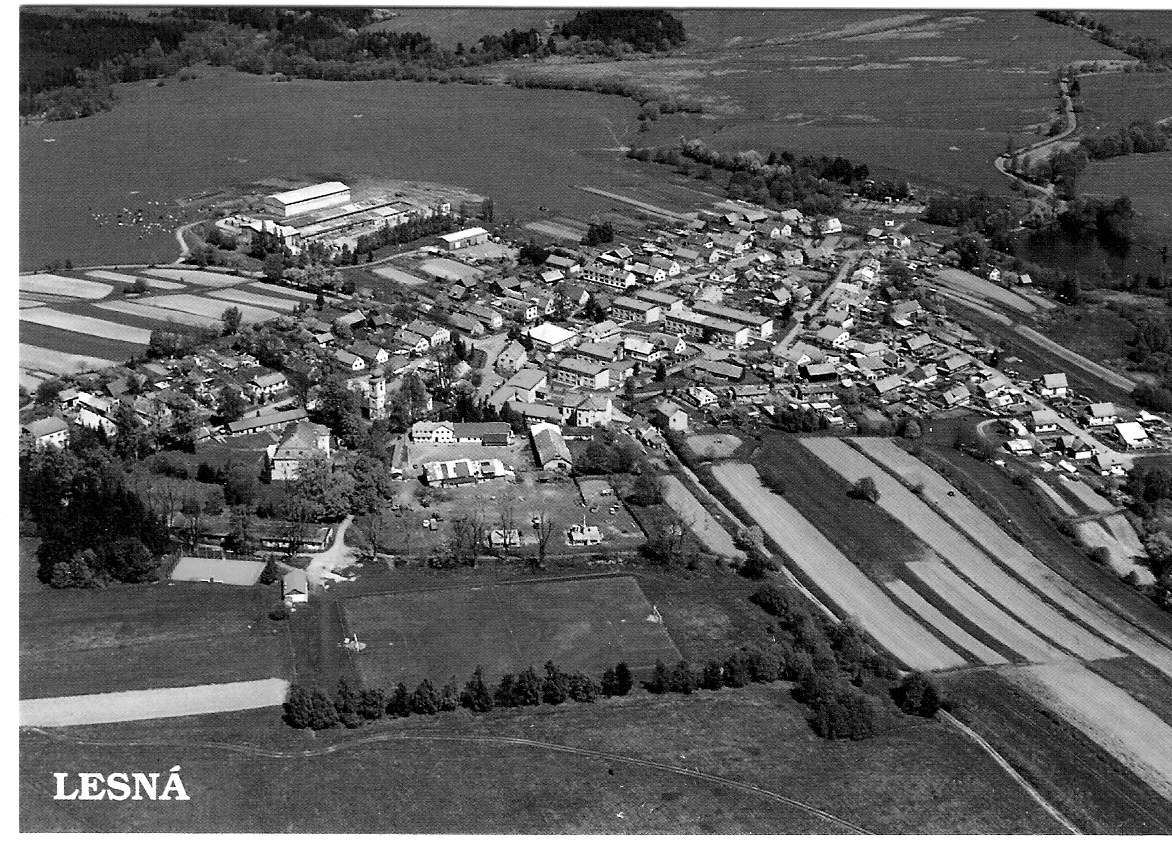 Vážení  spoluobčané,rok 2015 se dostal již do své první čtvrtiny a my vám  přinášíme  informace o tom, co se v naší obci událo i o tom, co se pro vás  chystá.   Informace zastupitelstva  Na zasedání obecního zastupitelstva , které se konalo  dne 4.3.2015 byl projednán a schválen rozpočet obce na rok 2015  a Program obnovy obce Lesná v letech  2015 – 2018.Oba dokumenty naleznete na webových stránkách obce Lesná  ( www.obeclesna.cz).UpozorněníDůrazně upozorňujeme občany- majitele psů- na dodržování článku 3. a 4.  Obecně závazné vyhlášky obce Lesná č.8/2009, o pohybu psů a jiného zvířectva na veřejných prostranstvích. Opakované porušování této vyhlášky bude posouzeno jako přestupek a jeho řešení bude předáno přestupkové komisi při Městském úřadu v Tachově.KulturaMaškarní karnevalV sobotu 21.února se v sále našeho zámku konal dětský maškarní karneval. Ženy ze zájmového spolku Lesněnky připravily pro děti odpoledne plné tance, soutěží a her. Každý, kdo si zasoutěžil, dostal sladkou odměnu. Největším lákadlem pro všechny byla soutěž s názvem „židličková“. Na výherce čekala láhev dětského šumivého nápoje. Vítaným zpestřením celého odpoledne  byla tombola, v níž každý malý účastník získal několik drobných dárků. Organizátorky potěšila hojná účast a odměnou jim byly veselé tváře všech zúčastněných.Posezení (ne)jen pro ženyV sobotu 14. března se od 17.hodin koná posezení (ne)jen pro ženy u příležitosti oslavy Mezinárodního dne žen, které připravuje zájmový spolek žen Lesněnky. Přijďte si posedět, zatančit, nebo si jen popovídat za doprovodu hudebníka pana Václava Weinera. Pro všechny hosty je připraveno pohoštění, pro každou ženu pak malé překvapení. Josefovská zábavaSbor dobrovolných hasičů připravuje na sobotu 21. března Josefovskou zábavu. K tanci a poslechu zahraje naše hudební skupina Lesní směs. V ceně vstupného je zahrnut jeden nápoj zdarma.ŠkolstvíV lednu se konal zápis do první třídy naší Základní školy pro školní rok 2015/2016. K zápisu se dostavili tři předškoláci – dvě dívky a jeden chlapec. V těchto dnech probíhá zápis do mateřské školy na školní rok 2015/2016.Do mateřské školy jsou přijímány děti ve věku od tří do šesti let, děti mladší je možné přijmout po dohodě s ředitelkou školy. SportPo zimní přestávce nastoupí naši fotbalisté ke svému prvnímu  jarnímu zápasu  již v sobotu 28. března. Sehrají utkání na domácím hřišti se soupeřem z Plané. Pro všechny fotbalové fanoušky zde uvádíme tabulku s rozpisem jednotlivých zápasů jarního kola soutěže.Naši jubilantiV lednu a v únoru svá jubilea oslavili:Anna Koldová                 Jiřina Sulimová                Ennesa Nektalová            Anna KuželováAnna Packanová             Anna Kondelová               Žofie Hrečinová              Štefan GoubejV březnu a dubnu oslaví:Floare  Danková             Ludvík Mašek                   Olga Sulimová                 Vasil ŠestákMarie  Sakmárová          Jaroslava Nováková          Jiřina Kůstová                  Anna ŠpačkováAnna  Danková      Sbor pro občanské záležitosti a obecní úřad přeje všem pevné zdraví, mnoho štěstí a spokojenosti.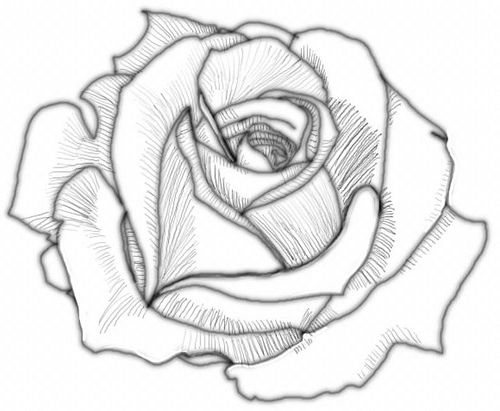 Jarní úklid obce - svoz odpadůV březnu proběhne již tradiční úklid obce takto:23.3.2015  -  Kovový odpadV pondělí 23.3.2015 od 16.00 bude probíhat sběr kovového odpadu formou svozu obecním traktorem s kontejnerem.Kovový odpad připravte na přístupném místě před svým domem. Zaměstnanci OÚ odpad naloží a poté odvezou do sběrny.25.3.2015   -  Nebezpečný odpad 
Sběr bude probíhat ve středu  25.3.2015. Obecní traktor s valníkem bude přistaven na uvedených stanovištích takto:od 14,30 hod do 14,50 hod. ve Staré Knížecí Huti na návsi                                                                                     od 15,15 hod do15,40 hod. v Písařově Vesci na návsi                                                                                  od 16,00 hod do 16,50 hod v Lesné na návsi Do nebezpečného odpadu patří například: lednice, televize, počítače, oleje, hadry od olejů, pneumatiky, duše, nádoby od barev a nebezpečných látek, eternit, atd.27.3. – 29.3.2015  -  Velkoobjemový odpad 
V pátek 27.3.2015 v poledních hodinách bude přistaveno 5 kontejnerů na těchto místech:V obci Lesná                      1 kontejner na návsi                                           1 kontejner naproti domu p. Maška                                           1 kontejner na křižovatce pod bytovkami V obci Písařova Vesce     1 kontejner na návsiV obci St.Knížecí Huť      1 kontejnerKontejnery zde budou přes víkend a v pondělí 30.3.2015 budou v ranních hodinách odvezeny.     Důrazně žádáme občany, aby  využili jen výše uvedené způsoby likvidace odpadů a neplnili kontejnery odpadem, který do nich nepatří.                                   Lesná-Planá „B“So28.3.15.00Dl.Újezd „B“- LesnáNe5.4.15.00Lom - LesnáSo11.4.14.00Kladruby - LesnáNe19.4.17.00Lesná - TrpístySo25.4.17.00Částkov „B“- LesnáNe3.5.17.00St.Sedliště - LesnáSo9.5.17.00Lesná – K.Lázně „B“So16.5.17.00Halže - LesnáSo23.5.17.00Lesná – Kšice „B“So30.5.17.00Z.Chodov - LesnáSo6.6.17.00Lesná – Stráž „B“So13.6.17.00